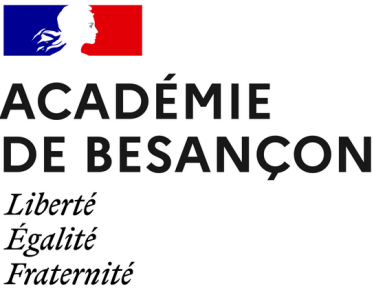 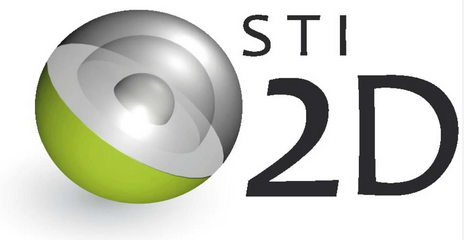 Objectifs pédagogiques et déroulement de la séquence * : Pendant toute la durée de l’activité des points de validation sont imposés aux élèves qui doivent présenter leur travail au professeur. Pour le professeur c’est un outil qui lui permet d’observer le niveau d’avancement de l’élève et parfois de réajuster la méthode ou les résultats de l’élève. L’objectif n’étant pas forcément d’obtenir une note mais de permettre à tout moment à l’élève de voir son niveau et les points sur lesquels il a des lacunes.** : A l’issue de l’activité et après la synthèse, l’élève doit être capable de mener une étude de cas et de mobiliser ses connaissances.	TITRE DE LA SEQUENCE : Mobilité électriqueTITRE DE LA SEQUENCE : Mobilité électriqueThème de séquence : Les robots peuvent-ils investir le monde du sport ?Problématique : Comment piloter un robot afin d'optimiser ses déplacements ?Présentation de la séquence :Cette séquence s’intègre dans le cadre de la participation à un chalenge académique dans la réalisation de robots. Elle présente une suite d’activités réalisables en IT et en I2D.Elle s’intègre donc dans une démarche pédagogique inductive de projet au service de la réalisation d’un mini projet en classe première. Ce mini projet à pour objectifs de réaliser des robots afin de participer à un challenge académique entre établissement avec les élèves de premières STI2D.Situation déclenchante possible : Projection vidéo : « Les robots-footballeurs ont débuté leur Coupe du monde aux Pays-Bas - YouTube »Présentation et prise en main du règlement du concours du challenge académique. Objectifs de la formation :Séance 1 :O3 : Analyser l’organisation fonctionnelle et structurelle d’un produitO7 : Expérimenter et réaliser des prototypes ou des maquettesCompétences visées :CO3.1. Identifier et caractériser les fonctions et les constituants d’un produit ainsi que ses entrées/sorties CO3.2. Identifier et caractériser l’agencement matériel et/ou logiciel d’un produit.CO7.5. Mettre en œuvre un scénario de validation devant intégrer un protocole d’essais, de mesures et/ou d’observations sur le prototype ou la maquette, interpréter les résultats et qualifier le produit.CO7.6. ExpérimenterDes procédés de stockage, de production, de transformation, de récupération d’énergie pour aider à la conception d’une chaîne de puissance. Tout ou partie d'une chaîne de puissance associée à son système de gestion dans l’objectif d'en relever les performances énergétiques et d’en optimiser le fonctionnement. Mesurer des performances d’un constituant ou d’un sous-ensemble d’un produit. Connaissances visées :2. Approche fonctionnelle et structurelle des produits :  2.3. Approche fonctionnelle et structurelle des chaînes de puissance     2.3.1. Typologie des chaînes de puissance       Notion de chaîne de puissance.       Principales fonctions relatives à la chaîne de puissance        Caractérisation des fonctions.        Représentation graphique d’une chaîne de puissance. 3. Comportement énergétique des produits :  3.3. Comportement énergétique des produits       Comportement temporel des constituants d’une chaîne d’énergie 6. Prototypage et expérimentations :  6.2. Expérimentations et essais        Protocole d’essai.       Sécurité de mise en œuvre.       Expérimentations de constituants de la chaîne de puissance.  6.3. Vérification, validation et qualification du prototype d’un produit Objectifs de la formation :Séance 2 :O6 : Préparer une simulation et exploiter les résultats pour prédire un fonctionnement, valider une performance ou une solutionCompétences visées :CO3.4. Identifier et caractériser des solutions techniquesCO6.2. Identifier et régler des variables et des paramètres internes et externes utiles à une simulation mobilisant une modélisation multi physiqueCO6.3. Évaluer un écart entre le comportement du réel et les résultats fournis par le modèle en fonction des paramètres proposés, conclure sur la validité du modèleConnaissances visées :1. Principes de conception des produits et développement durable :  1.2. Outils de l'ingénierie système    1.2.2. Ingénierie système       Analyse du besoin : besoin initial, mission principale, contexte, cas d’utilisations, scénarios d’utilisation, besoins des parties prenantes  2. Approche fonctionnelle et structurelle des produits :  2.3. Approche fonctionnelle et structurelle des chaînes de puissance    2.3.2. Stockage d’énergie3. Comportement énergétique des produits :  3.3. Comportement énergétique des produits6. Prototypage et expérimentations :6.3. Vérification, validation et qualification du prototype d’un produitSéance 3 :O3 - Analyser l’organisation fonctionnelle et structurelle d’un produit.O7 – Expérimenter et réaliser des prototypes ou des maquettesCompétences visées :CO3.4. Identifier et caractériser des solutions techniques CO7.6. ExpérimenterConnaissances visées :2.2 Acquisition et restitution de l’information    Acquisition d’une grandeur physique (principe, démarches et méthodes, notions requises).2.4.3. Codage et traitement de l’information   Encodage de l’information : binaire.3.4.1. Nature et représentation de l’information   Nature d’une information.  Représentation temporelle d’une information.Proposition de déroulement de la séquenceProposition de déroulement de la séquenceProposition de déroulement de la séquenceProposition de déroulement de la séquenceSéance 1Séance 2Séance 3Question directriceProblème : Comment alimenter les moteurs du robot passeur ?Problème : Comment évaluer l'autonomie énergétique du robot passeur ?Problème : Comment piloter un moteur ?Question directriceProblème : Comment alimenter les moteurs du robot passeur ?Problème : Comment évaluer l'autonomie énergétique du robot passeur ?Problème : Comment piloter un moteur ?Question directriceProblème : Comment alimenter les moteurs du robot passeur ?Problème : Comment évaluer l'autonomie énergétique du robot passeur ?Problème : Comment piloter un moteur ?ActivitésEn classe entière présentation de la situation déclenchante.Formulation du problème posé.En équipe de 3 élèves maximum, à partir du matériel mis à disposition, les élèves observent le produit fourni puis expérimentent la mise en rotation des moteurs du robot.Activité 1 : Proposer un protocole expérimental à mettre en œuvre pour alimenter correctement les moteurs à courant continu et contrôler les déplacements du robot. Rechercher dans des fiches ressources fournies avec l’activité des éléments de solutions.Expérimenter les différentes solutions.Analyser le comportement du moteur en fonction du raccordement à sa source d’alimentation.Faire un bilan par une interprétation des résultats d’expérimentation.Conclure par une mise en commun des résultats des groupes sur le document affiché par le professeur.Valider les démarches mise en œuvre.Formaliser et comparer ses résultats avec la classeEn classe entière présentation de la situation déclenchante.Formulation du problème posé.En équipe de 3 élèves maximum, à partir du matériel mis à disposition, les élèves observent le produit fourni puis expérimentent la mise en rotation des moteurs du robot.Activité 2 : Rechercher et identifier dans des fiches ressources fournies avec l’activité les différentes technologies de batteries.Analyser des caractéristiques de la batterie fournie afin de mettre en évidence la notion de capacité d’un accumulateur.Proposer un protocole expérimental à mettre en œuvre pour mesurer le courant consommé par le robot.Simuler le comportement de la batterie à partir de son modèle multiphysique.Analyser des résultats de simulation.Evaluer de l’écart entre le comportement du réel et les résultats fournis par le modèle en fonction des paramètres proposés.Conclure sur la relation existante entre la tension d’un accumulateur et son taux de décharge.En classe entière présentation de la situation déclenchante.Formulation du problème posé.En binôme, à partir du matériel mis à disposition, les élèves observent le produit fourni puis expérimentent la commande des moteurs.Activité 3 : L’expérimentation consiste à mettre en œuvre par la programmation les moteurs à courant continu afin de pouvoir contrôler la vitesse du robot.Analyse de l’alimentation des moteurs en fonction des modifications dans le programme qui est fourni. Recherches documentaires dans des fiches ressources fournies avec l’activité. Pour récupérer des informations sur les alimentations des moteursExpérimentation pour visualiser le signal PWM et connaitre la vitesse de rotationFaire un bilan par une interprétation des résultats d’expérimentation.Conclusion par une mise en commun des bilans sur le document affiché par le professeur.A partir de ces conclusions le groupe d’élèves aidé du professeur peut formaliser une nouvelle connaissance générique et transférable dans d’autres situationsActivitésEn classe entière présentation de la situation déclenchante.Formulation du problème posé.En équipe de 3 élèves maximum, à partir du matériel mis à disposition, les élèves observent le produit fourni puis expérimentent la mise en rotation des moteurs du robot.Activité 1 : Proposer un protocole expérimental à mettre en œuvre pour alimenter correctement les moteurs à courant continu et contrôler les déplacements du robot. Rechercher dans des fiches ressources fournies avec l’activité des éléments de solutions.Expérimenter les différentes solutions.Analyser le comportement du moteur en fonction du raccordement à sa source d’alimentation.Faire un bilan par une interprétation des résultats d’expérimentation.Conclure par une mise en commun des résultats des groupes sur le document affiché par le professeur.Valider les démarches mise en œuvre.Formaliser et comparer ses résultats avec la classeEn classe entière présentation de la situation déclenchante.Formulation du problème posé.En équipe de 3 élèves maximum, à partir du matériel mis à disposition, les élèves observent le produit fourni puis expérimentent la mise en rotation des moteurs du robot.Activité 2 : Rechercher et identifier dans des fiches ressources fournies avec l’activité les différentes technologies de batteries.Analyser des caractéristiques de la batterie fournie afin de mettre en évidence la notion de capacité d’un accumulateur.Proposer un protocole expérimental à mettre en œuvre pour mesurer le courant consommé par le robot.Simuler le comportement de la batterie à partir de son modèle multiphysique.Analyser des résultats de simulation.Evaluer de l’écart entre le comportement du réel et les résultats fournis par le modèle en fonction des paramètres proposés.Conclure sur la relation existante entre la tension d’un accumulateur et son taux de décharge.En classe entière présentation de la situation déclenchante.Formulation du problème posé.En binôme, à partir du matériel mis à disposition, les élèves observent le produit fourni puis expérimentent la commande des moteurs.Activité 3 : L’expérimentation consiste à mettre en œuvre par la programmation les moteurs à courant continu afin de pouvoir contrôler la vitesse du robot.Analyse de l’alimentation des moteurs en fonction des modifications dans le programme qui est fourni. Recherches documentaires dans des fiches ressources fournies avec l’activité. Pour récupérer des informations sur les alimentations des moteursExpérimentation pour visualiser le signal PWM et connaitre la vitesse de rotationFaire un bilan par une interprétation des résultats d’expérimentation.Conclusion par une mise en commun des bilans sur le document affiché par le professeur.A partir de ces conclusions le groupe d’élèves aidé du professeur peut formaliser une nouvelle connaissance générique et transférable dans d’autres situationsActivitésEn classe entière présentation de la situation déclenchante.Formulation du problème posé.En équipe de 3 élèves maximum, à partir du matériel mis à disposition, les élèves observent le produit fourni puis expérimentent la mise en rotation des moteurs du robot.Activité 1 : Proposer un protocole expérimental à mettre en œuvre pour alimenter correctement les moteurs à courant continu et contrôler les déplacements du robot. Rechercher dans des fiches ressources fournies avec l’activité des éléments de solutions.Expérimenter les différentes solutions.Analyser le comportement du moteur en fonction du raccordement à sa source d’alimentation.Faire un bilan par une interprétation des résultats d’expérimentation.Conclure par une mise en commun des résultats des groupes sur le document affiché par le professeur.Valider les démarches mise en œuvre.Formaliser et comparer ses résultats avec la classeEn classe entière présentation de la situation déclenchante.Formulation du problème posé.En équipe de 3 élèves maximum, à partir du matériel mis à disposition, les élèves observent le produit fourni puis expérimentent la mise en rotation des moteurs du robot.Activité 2 : Rechercher et identifier dans des fiches ressources fournies avec l’activité les différentes technologies de batteries.Analyser des caractéristiques de la batterie fournie afin de mettre en évidence la notion de capacité d’un accumulateur.Proposer un protocole expérimental à mettre en œuvre pour mesurer le courant consommé par le robot.Simuler le comportement de la batterie à partir de son modèle multiphysique.Analyser des résultats de simulation.Evaluer de l’écart entre le comportement du réel et les résultats fournis par le modèle en fonction des paramètres proposés.Conclure sur la relation existante entre la tension d’un accumulateur et son taux de décharge.En classe entière présentation de la situation déclenchante.Formulation du problème posé.En binôme, à partir du matériel mis à disposition, les élèves observent le produit fourni puis expérimentent la commande des moteurs.Activité 3 : L’expérimentation consiste à mettre en œuvre par la programmation les moteurs à courant continu afin de pouvoir contrôler la vitesse du robot.Analyse de l’alimentation des moteurs en fonction des modifications dans le programme qui est fourni. Recherches documentaires dans des fiches ressources fournies avec l’activité. Pour récupérer des informations sur les alimentations des moteursExpérimentation pour visualiser le signal PWM et connaitre la vitesse de rotationFaire un bilan par une interprétation des résultats d’expérimentation.Conclusion par une mise en commun des bilans sur le document affiché par le professeur.A partir de ces conclusions le groupe d’élèves aidé du professeur peut formaliser une nouvelle connaissance générique et transférable dans d’autres situationsDémarche pédagogique   Investigation   Résolution de problème technique   Projet   Créativité   Investigation   Résolution de problème technique   Projet   Créativité   Investigation   Résolution de problème technique   Projet   CréativitéType d’activité   Analyse   Réalisation   Expérimentation   Conception   Analyse   Réalisation   Expérimentation   Conception   Analyse   Réalisation   Expérimentation   ConceptionMatériel à dispositionPC avec activité HTML sous MoodleBase robot passeur (châssis / moteurs assemblés) BatterieDocuments ressource « Alimenter les moteurs » + « Raccordement des récepteurs »Document pour affichage et mise en commun des conclusionsFilm ‘moteur à courant continu comment ça marche ?’PC avec activité HTML sous MoodleBase robot passeur (châssis / moteurs assemblés) BatterieDocument ressource « Raccordement des récepteurs »Un multimètreModèle multiphysique (Scilab) du comportement de la batterieOrdinateurs : Fiche activité et ressources sur le réseau + logiciel Arduino Le robot avec le motorshield + arduino Uno Un voltmètre, avec les outils de mesuresUn oscilloscopeUn tachymètre laser. Matériel à dispositionPC avec activité HTML sous MoodleBase robot passeur (châssis / moteurs assemblés) BatterieDocuments ressource « Alimenter les moteurs » + « Raccordement des récepteurs »Document pour affichage et mise en commun des conclusionsFilm ‘moteur à courant continu comment ça marche ?’PC avec activité HTML sous MoodleBase robot passeur (châssis / moteurs assemblés) BatterieDocument ressource « Raccordement des récepteurs »Un multimètreModèle multiphysique (Scilab) du comportement de la batterieOrdinateurs : Fiche activité et ressources sur le réseau + logiciel Arduino Le robot avec le motorshield + arduino Uno Un voltmètre, avec les outils de mesuresUn oscilloscopeUn tachymètre laser. Matériel à dispositionPC avec activité HTML sous MoodleBase robot passeur (châssis / moteurs assemblés) BatterieDocuments ressource « Alimenter les moteurs » + « Raccordement des récepteurs »Document pour affichage et mise en commun des conclusionsFilm ‘moteur à courant continu comment ça marche ?’PC avec activité HTML sous MoodleBase robot passeur (châssis / moteurs assemblés) BatterieDocument ressource « Raccordement des récepteurs »Un multimètreModèle multiphysique (Scilab) du comportement de la batterieOrdinateurs : Fiche activité et ressources sur le réseau + logiciel Arduino Le robot avec le motorshield + arduino Uno Un voltmètre, avec les outils de mesuresUn oscilloscopeUn tachymètre laser. Durée3 H avec la synthèse4 H avec la synthèse5H avec la synthèseConclusion / bilanLes composantes d’un protocole d’essai : démarche raisonnée, progressive, organisée. Procédures de mise en œuvre en sécurité est expliquée vis-à-vis des risques rencontrés.Découverte et intérêt des outils de représentation schématique.Typologie des chaînes de puissance : Natures et caractéristiques des sources d’énergie et des charges, Caractérisation des fonctions.Typologie de la chaine de puissance.Stockage d’énergieCaractérisation des flux liés à la circulation de l’énergieExpérimentations de constituants de la chaîne de puissance.Faire un choix au regard contraintes définies dans le CDCEn modifiant la tension d’alimentation d’un moteur on fait varier sa vitesse de rotation. Être capable de lire un signal PWM faire le lien entre une information numérique et un signal analogique. Conclusion / bilanLes composantes d’un protocole d’essai : démarche raisonnée, progressive, organisée. Procédures de mise en œuvre en sécurité est expliquée vis-à-vis des risques rencontrés.Découverte et intérêt des outils de représentation schématique.Typologie des chaînes de puissance : Natures et caractéristiques des sources d’énergie et des charges, Caractérisation des fonctions.Typologie de la chaine de puissance.Stockage d’énergieCaractérisation des flux liés à la circulation de l’énergieExpérimentations de constituants de la chaîne de puissance.Faire un choix au regard contraintes définies dans le CDCEn modifiant la tension d’alimentation d’un moteur on fait varier sa vitesse de rotation. Être capable de lire un signal PWM faire le lien entre une information numérique et un signal analogique. Conclusion / bilanLes composantes d’un protocole d’essai : démarche raisonnée, progressive, organisée. Procédures de mise en œuvre en sécurité est expliquée vis-à-vis des risques rencontrés.Découverte et intérêt des outils de représentation schématique.Typologie des chaînes de puissance : Natures et caractéristiques des sources d’énergie et des charges, Caractérisation des fonctions.Typologie de la chaine de puissance.Stockage d’énergieCaractérisation des flux liés à la circulation de l’énergieExpérimentations de constituants de la chaîne de puissance.Faire un choix au regard contraintes définies dans le CDCEn modifiant la tension d’alimentation d’un moteur on fait varier sa vitesse de rotation. Être capable de lire un signal PWM faire le lien entre une information numérique et un signal analogique. SynthèseContrôler le sens de rotation d’un moteur à courant continu.Faire varier la vitesse du moteur à courant continu.Relation entre le temps de décharge et la capacité réelle d’une batterie.Identifier les formes de l’information permettant de piloter un moteur. Encodage de l’information.SynthèseContrôler le sens de rotation d’un moteur à courant continu.Faire varier la vitesse du moteur à courant continu.Relation entre le temps de décharge et la capacité réelle d’une batterie.Identifier les formes de l’information permettant de piloter un moteur. Encodage de l’information.SynthèseContrôler le sens de rotation d’un moteur à courant continu.Faire varier la vitesse du moteur à courant continu.Relation entre le temps de décharge et la capacité réelle d’une batterie.Identifier les formes de l’information permettant de piloter un moteur. Encodage de l’information.ÉvaluationEvaluation formative : *Outils/Méthodes mobilisés : Rédiger et mettre en œuvre un protocole d’essais, de mesures afin d’alimenter un Mcc.Observer et décrire le fonctionnement du Mcc.Conclure sur l’influence du sens du courant dans le comportement du Mcc.Expérimenter la chaîne de puissance dans l’objectif d'en relever les performances énergétiques et d’en optimiser le fonctionnement. Comprendre les principes du raccordement de récepteurs en série ou en dérivation.Mesurer des performances d’un constituant ou d’un sous-ensemble d’un produit. Evaluation sommative : **Enoncer le principe d’inversion de sens de rotation d’un Mcc.Rédiger un protocole de mesure d’une tension.Décoder et représenter une chaine de puissance.Evaluation formative : *Outils/Méthodes mobilisés : Décoder et interpréter une documentation constructeur.Rédiger et mettre en œuvre un protocole d’essais, de mesures afin de mesurer un courant.Identifier la relation entre la capacité d’un accumulateur et l’autonomie énergétique.Exploiter les résultats de simulation et valider le modèle multiphysique.Evaluation sommative : **Connaitre les principes de raccordement série/dérivation de récepteurs.Calculer la capacité d’une batterie.Déterminer l’énergie électrique disponible dans une batterie.Evaluation sommative : A l’issue de l’activité et après la synthèse, l’élève doit être capable de mener une étude de cas et de mobiliser ses connaissances.ÉvaluationEvaluation formative : *Outils/Méthodes mobilisés : Rédiger et mettre en œuvre un protocole d’essais, de mesures afin d’alimenter un Mcc.Observer et décrire le fonctionnement du Mcc.Conclure sur l’influence du sens du courant dans le comportement du Mcc.Expérimenter la chaîne de puissance dans l’objectif d'en relever les performances énergétiques et d’en optimiser le fonctionnement. Comprendre les principes du raccordement de récepteurs en série ou en dérivation.Mesurer des performances d’un constituant ou d’un sous-ensemble d’un produit. Evaluation sommative : **Enoncer le principe d’inversion de sens de rotation d’un Mcc.Rédiger un protocole de mesure d’une tension.Décoder et représenter une chaine de puissance.Evaluation formative : *Outils/Méthodes mobilisés : Décoder et interpréter une documentation constructeur.Rédiger et mettre en œuvre un protocole d’essais, de mesures afin de mesurer un courant.Identifier la relation entre la capacité d’un accumulateur et l’autonomie énergétique.Exploiter les résultats de simulation et valider le modèle multiphysique.Evaluation sommative : **Connaitre les principes de raccordement série/dérivation de récepteurs.Calculer la capacité d’une batterie.Déterminer l’énergie électrique disponible dans une batterie.Evaluation sommative : A l’issue de l’activité et après la synthèse, l’élève doit être capable de mener une étude de cas et de mobiliser ses connaissances.ÉvaluationEvaluation formative : *Outils/Méthodes mobilisés : Rédiger et mettre en œuvre un protocole d’essais, de mesures afin d’alimenter un Mcc.Observer et décrire le fonctionnement du Mcc.Conclure sur l’influence du sens du courant dans le comportement du Mcc.Expérimenter la chaîne de puissance dans l’objectif d'en relever les performances énergétiques et d’en optimiser le fonctionnement. Comprendre les principes du raccordement de récepteurs en série ou en dérivation.Mesurer des performances d’un constituant ou d’un sous-ensemble d’un produit. Evaluation sommative : **Enoncer le principe d’inversion de sens de rotation d’un Mcc.Rédiger un protocole de mesure d’une tension.Décoder et représenter une chaine de puissance.Evaluation formative : *Outils/Méthodes mobilisés : Décoder et interpréter une documentation constructeur.Rédiger et mettre en œuvre un protocole d’essais, de mesures afin de mesurer un courant.Identifier la relation entre la capacité d’un accumulateur et l’autonomie énergétique.Exploiter les résultats de simulation et valider le modèle multiphysique.Evaluation sommative : **Connaitre les principes de raccordement série/dérivation de récepteurs.Calculer la capacité d’une batterie.Déterminer l’énergie électrique disponible dans une batterie.Evaluation sommative : A l’issue de l’activité et après la synthèse, l’élève doit être capable de mener une étude de cas et de mobiliser ses connaissances.